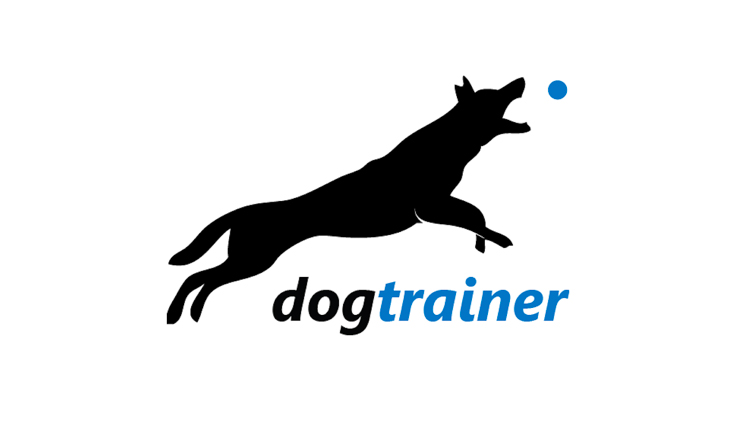 Prihláška na skupinové kurzy dogtrainer*povinný údajVyplnením a zaslaním prihlášky na mail peter@dogtrainer.sk nám udeľujete súhlas so spracovaním vašich osobných údajov a ich použitím na fakturačné účely a ďalšie úkony spojené s objednanou a poskytovanou službou.Informácie o platbe a pokyny ku kurzom vám pošleme na mail uvedený v prihláške.Tešíme sa na vás 
dogtrainer teamNázov a termín otvorenia kurzu*:PsovodMeno*:Priezvisko, titul*:Dátum narodenia:Bydlisko*:Mobil*:E-mail*:PesMeno*:Vek*:Plemeno*: